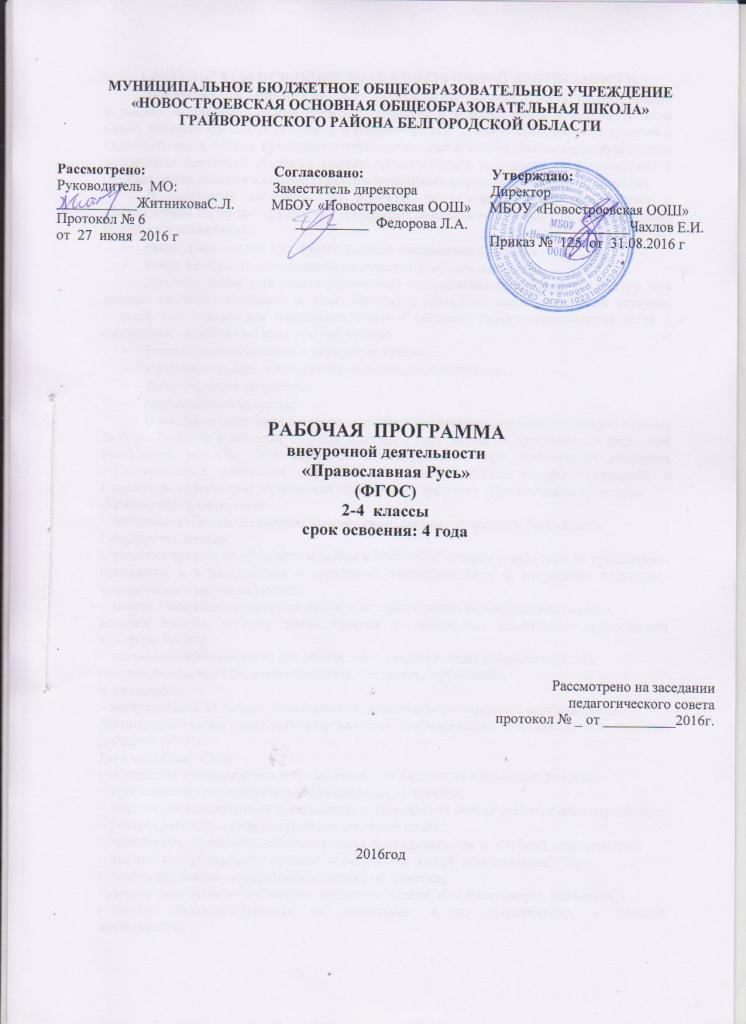 1.РЕЗУЛЬТАТЫ ОСВОЕНИЯ КУРСА ВНЕУРОЧНОЙ ДЕЯТЕЛЬНОСТИПоказателями освоения учебного материала предметной области, помимо знаний и умения школьников охарактеризовать термины и понятия курса в содержательном плане, является способность оценки и навыка анализа духовно-нравственных явлений и категорий как в общем культурно-историческом, так и в конкретном социокультурном российском контексте. А также умение организовывать и строить свои отношения с окружающими людьми в соответствии нравственными нормами российского общества.В программе выделены два аспекта, на основе которых организуется и педагогически интерпретируется рекомендуемое содержание и разрабатывается методика обучения и воспитания:связь православной культуры с жизнью современного ребенка,опора на образно-эмоциональные качества учебного материала.Для того чтобы дети смогли полноценно воспринимать православную культуру, они должны научиться понимать ее язык. Поэтому в программе использован такой материал, который дает основу для последовательного и систематического ознакомления детей с отражением православной культуры средствами:Религиозной символики и церковных правил.Изобразительного и декоративно-прикладного искусства.Литературного творчества.Музыкального искусства.В младшем школьном возрасте ведущими ценностями для ребенка являются семья, любовь. Поэтому в качестве базовых понятий 2 года обучения определяются такие, как Бог-Творец, радость. Они являются интегрирующими при организации основных образовательных элементов содержательных линий, состав которых определён в Примерном содержании образования по учебному предмету «Православная культура».Личностные результаты:– осознание себя ответственным членом семьи, школы, общества и РоссийскогоГосударства, церкви– развитие чувства преданности и любви к Родине, её истории и культуре, её традициям и преданиям, а в дальнейшем — осознание ответственности за сохранение культурно-исторического наследия России;– знание важнейших страниц священной истории Отечества, выдающихся имён вистории России, святынь земли Русской и знаменитых памятников православной культуры России; – осознание необходимости для личностного развития таких добродетелей, какблагодарность, дружба, ответственность, честность,  трудолюбиеи милосердие; – настроенность на доброе поведение и добрые взаимоотношения с окружающими.Метапредметными результатами  является формирование универсальных учебных действий (УУД).Регулятивные УУД:– определять и формировать цель деятельности на занятии с помощью учителя;– проговаривать последовательность действий на занятии;– учиться высказывать своё предположение (версию) на основе работы с иллюстрацией;– учиться работать по предложенному учителем плану.- способность  принимать, сохранять  цели  и  следовать  им  в  учебной  деятельности;-  умение  контролировать  процесс  и  результаты  своей  деятельности;- умение  адекватно  воспринимать  оценки  и  отметки;- умение  различать  объективную  трудность  задачи  и  субъективную  сложность;- умение  взаимодействовать  со  взрослыми  и  со  сверстниками  в  учебной  деятельности;- формирование  целеустремлённости  и  настойчивости  в  достижении  целей, жизненного  оптимизма, готовности  к  преодолению  трудностей.Познавательные УУД:овладеть языковыми навыками восприятия православной культурыразвитием творческого мышления и восприятия. сравнение, описание, обобщение сходных признаков и явлений, определение причин и последствий явленийНавык общения с высокими образцами православной культуры должен формироваться в непосредственном общении с оригиналом, а при невозможности — с пересказом, репродукцией, видеофильмом.умение творческого применения полученных знаний в повседневной жизни: например, знания о детстве преп. Сергия Радонежского и семейных взаимоотношениях из житий других святых позволят ребенку развивать у себя умение послушания старшим, почитания каждого члена своей семьи, умение выполнять свои обязанности по отношению к близким, товарищам и т.п.знаково – символическое моделирование;- умение  структурировать  знания;- умение  осознано  и  произвольно  строить  речевое  высказывание    в  устной  и  письменной  форме;- выбор  наиболее  эффективных  способов  решения  задач  в  зависимости  от  конкретных  условий;Коммуникативные УУД:– оформлять свои мысли в устной форме (на уровне предложения или небольшого текста);– слушать и понимать речь других;– договариваться с одноклассниками совместно с учителем о правилах поведения и общения и следовать им;– учиться работать в паре, группе; выполнять различные роли (лидера исполнителя).- уметь  устанавливать  контакт, организовывать  и  осуществлять  совместную  деятельность;- налаживать межличностные  отношения;- понимать  возможности  различных  позиций  и  точек  зрения  на  какой – либо  предмет  или  вопрос;- умение  договариваться, находить  общее  решение;- взаимоконтроль  и  взаимопомощь  по  ходу  выполнения  задания;- способность  строить  понятные  для  партнёра  высказывания, учитывающие, что  он  знает  и  видит, а  что  нет;- умение  с  помощью  вопросов  получать  необходимые  сведения  от  партнёра  по  деятельности.Предметные результаты  – развитие чувства прекрасного в процессе знакомства с памятниками православной культуры; – знание достопамятных событий отечественной истории, имён и подвигов величайших просветителей, государственных деятелей, героев и святых людей России;– приобщение к духовно-нравственным ценностям своего народа; – усвоение нравственных норм и правил поведения в ходе знакомства с богатейшей православной культурой России, имеющей особое значение в истории России, в становлении её духовности и культуры;– приобретение устойчивых представлений о нравственности и духовности в рамках понятий добро – зло, правда – ложь, свобода и ответственность, совесть идолг;– формирование потребности в нравственном совершенствовании.Требования к уровню подготовки учащихся, обучающихся по данной программеОбучающиеся должны:Анализировать и систематизировать полученные сведения, выделять главное;Самостоятельно добывать знания;В полной мере владеть УМК «Православная культура»;Готовить рефераты и презентации к ним;Называть, характеризовать (знать термины, перечислять, указывать, раскрывать содержание, описывать лица, предметы, события, явления, понятия). Показателями освоения учебного материала предметной области, помимо знаний и умения школьников охарактеризовать термины и понятия курса в содержательном плане, является способность оценки и навыки анализа духовно-нравственных явлений и категорий как в общем культурно-историческом, так и в конкретном социокультурном российском контексте. А также умение организовывать и строить свои отношения с окружающими людьми в соответствии с нравственными нормами российского общества. В связи с этим критериями оценки образовательно-воспитательных результатов изучения православной культуры школьниками являются: критерий факта (что, в каком объеме и на каком уровне усвоено из предъявленного материала), критерий отношений .(как ученик, используя полученные знания, организует и выражает свое отношение к себе, окружающим людям, значимым социальным ценностям, социальным институтами учреждениям) и критерий деятельности (какие виды деятельности ученик, в связи с полученными знаниями, предпочитает и преимущественно проводит). Критерии имеют специфические особенности: альтернативность ответа, право морального выбора, необходимость нравственной характеристики цели и результата деятельности.2.СОДЕРЖАНИЕ КУРСА ВНЕУРОЧНОЙ ДЕЯТЕЛЬНОСТИНа 2 году обучения начинается знакомство детей с церковнославянской азбукой. Она осваивается в контексте общей содержательной структуры программы как раскрытие основных базовых понятий урока. Ведущей задачей каждого урока является выделение самых главных церковнославянских слов, раскрывающих содержание православной культурной традиции в контексте данной темы. Полученные знания закрепляются в формах творческих работ, позволяющих детям сопережить радость творческой деятельности в области православной культуры на доступном для них уровне.Особое место в дидактической системе отводится наглядности и привлечению технических средств для обеспечения разнообразия видов восприятия на уроке. Обязательными средствами дидактического обеспечения уроков являются иллюстрации к урокам (наглядное пособие «Иллюстрации») и музыкальное сопровождение уроков (музыкальное пособие «Звуковая палитра»). Кроме того, используются аудиозаписи рассказов Бориса Ганаго (в авторском исполнении), мультимедиа презентации с изображением икон, фотографиями храмов и т.д.В преподавании важно использовать различные типы (формы) уроков. Преобладающими типами уроков являются: комбинированный урок, урок с дидактической игрой. Кроме того, традиционно проводятся театрализованные представления и уроки-концерты во время изучения православных праздников: Рождество Христово, Пасха.Основными видами деятельности учителя и учащихся на уроке являются рисование, пение, чтение, сочинение сказок и рассказов, лепка, рассматривание иллюстраций, слушание рассказа учителя, аудиозаписей, обсуждения-размышления, игры на темы нравственного выбора, экскурсии, проведение праздников. Так как предмет «Православная культура» связан с предметными областями «Обществознание», «Искусство» и «Филология», то программа, не дублируя их, предусматривает межпредметные связи на материале данных областей, оптимизируя процесс решения задач духовно-нравственного и эстетического воспитания.В программу Л.Л. Шевченко внесены рекомендуемые для изучения темы, связанные с краеведческим, региональным компонентом – «Доброе жительство Святителя Иоасафа Белгородского» (экскурсия вПреображенский собор или в духовно-просветительский центр Святителя Иоасафа).Курс рассматривается как историко-культурологический и носит светский характер, содержание образования по предмету «Православная культура» соответствует нормативно-правовым требованиям законодательства Российской Федерации в области образования и опирается на основные принципы Концепции модернизации отечественного образования.Красота Божиего мира: наблюдаем, слушаем, изображаем (6ч)Что нас окружает? Что мы видим? Краски, звуки, формы окружающего мира. Красота в окружающем мире (постройки, изображения, украшения, звучания). Поиски красивого вокруг себя (природа, дома, храмы). Бог — Творец красивого мира. Как Бог создавал мир? Сотворение человека. Адам — любимое чадо Божие. Общение человека с Богом. Поручения, данные Богом человеку. Правила жизни, данные Богом человеку. Доброе и красивое в слове, в изображении и в звучании. В какой книге написано о сотворении мира? Библия.В ожидании Рождества — самого красивого события зимы(6ч)Нарушение человеком правил жизни, данных Богом. Грех. Последствия. Непослушание. Печаль. Болезнь. Смерть. Мои поступки. Наказание, раскаяние, прощение. Кого я огорчаю своим непослушанием? Прощение родителей. Мог ли Бог оставить Адама и Еву в Раю? Радость и печаль в звуках и красках окружающего мира. Как выражается настроение человека художественными способами? Что мы видим в окружающей природе зимой? Состояния поздней осени. Зимние печали. Минорные звучания. Добрые и злые люди. Благочестивые люди. Авель и Каин. Зависть. Зло. Выражение отношения через музыкальное и художественное изображение природы, человека. Как бороться с грехом? Может ли человек побороть свои недостатки? Помощь Божия. Промысел Божий. Добрые праведные люди. Ноев ковчег. Потоп. Как Бог простил людей? Невозможность существования у человека печали в сотворенном Богом красивом мире. Обещание Бога людям. Красота зимы. Что мы делаем зимой? Зимние игры и забавы. Пресвятая Богородица.Праздники-радости (9ч)Рождество Христово — самый главный праздник. Как традиционно праздновали Рождество и Крещение Господне в России? Святочные обычаи. Наше участие в православных праздниках. Праздники в нашем доме: день рождения, Новый год, Масленица. Как люди предали Христа? Смерть на кресте. Покаяние. Прощение. Прощеное воскресенье. День Ангела. Добрые и злые ангелы. Ангел-хранитель. Твой святой покровитель. Имя человека. Святые вожди в земле Русской. Защитники Отечества. Преподобный Сергий Радонежский. Князь Димитрий Донской.Пасха: цвета и звуки весны (13ч)Благовещение. Архангел Гавриил. Праздничные обычаи. Цвета, звуки, настроения. Воскресение Христово. Пасхальные обычаи. Празднование Пасхи. Праздник Дня Победы. Радоница. Поминовение усопших воинов, за веру, Отечество и народ жизнь свою положивших. Лики святых. Князь Александр Невский. Великомученик Георгий Победоносец. Моя семья. Родословие моей семьи. Обязанности человека-христианина. Обязанности по отношению к Богу, к людям, к себе. Обязанность человека — сохранить красивый мир. Личная ответственность. За что могу отвечать я?Содержание курса выстраивается на материале 6 образовательных линий:Христианское мировоззрение (Историко-культурное содержание Библии; Основы религиозно-философской мысли).Нравственно-этическая культура православия.История православной культурной традиции России (образ жизни).Письменные источники православной культуры.Христианское искусство.Православное искусство и религиозные культуры мира.Раздел «Красота и радость в творениях » (8ч.)О христианской радости. Красота и радость в окружающем мире. Что мы видим вокруг себя. Красота рукотворная и нерукотворная. Библейская история о нарушении человеком правил жизни, данных Богом. Искажение красоты в мире. Исчезновение радости. Грех. Христиане о проявлении искажения красоты в человеке и в окружающем мире.Поэтическая история славянской азбуки. Ее создатели. Слово, письмо, их цель и религиозный смысл. Значение славянских букв, отражающих их религиозный смысл. Красота церковнославянских буквиц. Почему христиане на Руси радовались, получив славянскую азбуку?Радость православных праздников. Рождество Пресвятой Богородицы. Где и как празднуют православные праздники? Как христиане понимали слова: благодать, благочестие, честность, лицемерие?Православный храм, его духовное и культурное значение. Духовная красота. Духовная радость. Изображение. Украшение. Постройка. Храм - хранитель памяти. Что может отражать красота рукотворная? Как православные мастера изображали красоту мира Небесного? О душе человека. Как создавались произведения православного искусства? Каждый ли мастер может создать красивое произведение? Раздел «Творец как радость и смысл жизни» (8ч.)Какие праздники празднуют православные христиане? Покров Пресвятой Богородицы. Чудеса. Радостные гимны преподобного Романа Сладкопевца. Радость доброделания. Добродетели. Библейская история рассказывает об образе Божием в человеке. Почему человек утратил радость? Как восстановить радость в душе человека?Отражение христианской радости в произведениях православной культуры: духовной музыке, поэзии, иконописи. Акафист Божией Матери. О чем в нем поется? Ведущий рефрен акафиста «Радуйтесь». Чему радовались христиане?Библейские истории о том, какими законами Бог сохранял красоту мира? Вавилон. Неопалимая купина. Синайское законодательство. Христиане размышляют о том, почему человек не может самостоятельно сохранить красоту в себе и в окружающем мире? И кто ему может помочь в этом? Почему христиане забывали о Божиих законах? Кто напоминал им о правилах жизни, данных Богом?Раздел «Радость православной веры» (11ч.)Праздник Рождество Христово. Ветхозаветные пророчества о Христе. Каким был пророк? Пророки: Исайя, Даниил, Аггей, Захария, Малахия, Иона. Пророки и мученики. К кому обращались за помощью три отрока: Анания, Азария и Мисаил? Кто спас от смерти пророка Даниила? Чему радовались пророки? К чему стремились в своей жизни?Христиане - создатели православной культуры. Почему на Рождество украшают елку? Пророчество Исайи. Красота и радость в иконах Рождества Христова. Иконопись. Сюжет, иконописный канон. Два мира в иконе: земной и Небесный.Радость встречи. Праздник Сретения в православном храме. Церковное богослужение. Божественная Литургия. Как христиане размышляли о встрече человека с Богом: когда он может приблизиться к Богу? Покаяние. Радость.Христиане размышляют, для чего Бог пришел к людям? Христос Спаситель. Как восстановить первозданную красоту человека? Мытарь и фарисей. Добродетель смирения. Грех гордыни. Древо добродетелей.Жития святых рассказывают о радости прославления Творца тварью: животные как меньшие братья человека. Пророк Даниил. Преподобный Герасим и лев Иордан. Преподобный Серафим Саровский. Преподобный Сергий Радонежский. Раскрытие духовной красоты святого в духовных песнопениях. «Дивен Бог во святых Своих» (Псалом 67 стих 36). Отражение христианской радости в духовной музыке.Раздел «О чем рассказывают создатели православной культуры (иконописец, зодчий, поэт, певчий)?» (7ч.)Какими качествами души обладали православные мастера?Радость благовестия спасения. Предвестие Великого праздника. Праздник «Вход Господень в Иерусалим». Воля Божия и воля человека. Праздничные песнопения. Светские и церковные композиторы.Искупление. Радость праведных. Царствие Небесное. Притча о зерне горчичном. Чему радовались праведные? Радости жизни современного человека.«Праздник праздников и торжество торжеств» - Воскресение Христово.Радость дара. Чудеса в жизни людей. Вера. Доверие. Благодарение.Защита веры - защита христианской радости о Господе. Святые люди. Благочестивые и неблагочестивые люди. Честь. Неблагодарность. Верность.Святители. Святитель Иоасаф Белгородский: жизнь и подвиги.Какими средствами выражается христианская радость в православной культуре?Для проверки волнения требований минимума используются следующие виды заданий (приведены примеры формулировок заданий):Объясни, почему связаны слова: благодать – благочестие – честь – честность – добро – красота – образ и подобие Божие.Объясни, как ты понимаешь смысл пословицы: Худо (плохо) тому, кто добра не делает никому.Рассмотри две иллюстрации и скажи, на какой из них изображён монастырь, а на каком храм.Объясни слова: икона, образ. Можно ли их назвать синонимами? Почему?Выбери слово, подходящее по смыслу к слову «искупление»: спасение, забота, радость, печаль.Подчеркните слова, с которыми связано слово «послушание»: своевольничать, гулять, слушать, слышать, исполнять.Выбери слова, указывающие на качества, которыми христиане обозначают образ Божий в человеке: доброта, злость, любовь, радость, непослушание, крик, грубые слова, спокойствие, мирность.Содержание курса выстраивается на материале 6 образовательных линий:Христианское мировоззрение (Историко-культурное содержание Библии; Основы религиозно-философской мысли).Нравственно-этическая культура православия.История православной культурной традиции России (образ жизни).Письменные источники православной культуры.Христианское искусство.Православное искусство и религиозные культуры мира.Авторская программа по предмету Л.Л. Шевченко предполагает выделение общей темы для каждого года обучения. Общей темой третьего года обучения является «Преображение. Человек преображённый».Программа предполагает рассмотрение в каждой четверти новых сторон основной темы года. Она раскрывается в темах четвертей – разделах:I четверть – Отечество Небесное. Бог;II четверть – Добродетели в жизни христианина;III четверть – Восхождение в Отечество Небесное. Человек преображённый. Святые;IV четверть – Отечество земное и Небесное. Человек преображённый. Герои.Раздел «Отечество Небесное. Бог» (4ч.)1. Бог просвещающийО вере, знании и культуре в жизни людей. Что нужно человеку для счастливой жизни? Целесообразность в мире. Изучение законов мира наукой. Религия - вера и почитание Бога. Религиозные представления разных народов. Христианство - одна из основных религий мира. Религиозная культура. Православие как основная религия в России. Христианское понимание происхождения знания о Боге. Особенность этого знания: просвещение человека Божественным светом. Священное Писание, Священное Предание, жития святых. 2. Что говорит о Боге православная культура? Что Бог открыл о Себе людям? Явление Троицы Аврааму. Зачем Бог прислал в мир Своего Сына? Жертвенная любовь. Как люди говорили о тайне Троицы? Представление иконы «Троица» Андрея Рублева. О святом иконописце Андрее Рублёве. О чем и как рассказывает икона «Троица»? Как готовился православный иконописец к написанию иконы? Словарик иконописца: иконы «Спас в Силах», «Спас Нерукотворный». Храмы в честь Святой Троицы. 3. Свет на горе ФаворВ лучах славы Господа. Смысл Преображения. Как Бог открывал людям о Царствии Небесном. Христианское понимание смысла человеческой жизни, отраженное в поэзии для детей. Изображения смысла (в христианском понимании) события живописными и графическими средствами: рисунки на темы «Сверхсветлый мрак», «Светлое облако». Представление иконы «Преображение Господне» Феофана Грека. Анализ смысла иконы на трех уровнях: сюжетном (что изображено?), богословском (какой смысл события?), дидактическом (чему учит событие?). 4. Бог спасающий Милость Божия к людям. Христос - Пастырь добрый. Спасительная чудесная помощь. Исцеление расслабленного. Воскрешение дочери Иаира. Как мог человек получить помощь Божию? Вера и примирение с ближними как условия получения помощи. О Царствии Небесном. Беседа Христа с Никодимом о духовном рождении человека. Таинство Крещения. Рассказ о Божием Царстве в поэзии. Раздел «Добродетели в жизни христианина» (4ч.)Добро и злоОб ориентирах добродетельной жизни христиан. Добро и зло в ангельском мире. Бой Михаила Архангела. Как зло появились в мире. Грех как проявление зла. Два брата – Исав и Иаков. Что означает благословение для христиан? Что стало причиной недостойного поступка Исава? Следование телесным страстям, обожествление природы, дурной пример, страсти - источники порабощения человека злом. Какой я? Что есть во мне: что люблю, чем увлекаюсь, кому подражаю? Как Бог строил дом спасения человека Что было открыто Богом о будущем спасении человека? Таинственный сон Иакова. Чудесная лестница. Предсказания о пришествии в мир Спасителя. Как Бог строил дом спасения. О Богородице – лествице, послужившей соединению небесного и земного. Песнопения, посвященные празднику Рождества Богородицы. Представление иконы: Икона Божией Матери «Гора Нерукосечная». Название и сюжет иконы. Как христиане поднимаются по небесной лестнице? Где начало этого пути? Таинства Церкви. Кто помогает человеку? Почему Христос сказал о Себе: «Я есть путь». Легок ли путь жизни христианина? Препятствия на этом пути. Воеводы сил любви. Добродетели Что помогает и что мешает человеку подниматься по небесной лестнице? Добродетели и страсти. Как растет в человеке доброе? Притча о сеятеле. Препятствия на пути движения человека к добру. Что это такое? Какие бывают добродетели, какие – страсти. Как научиться бороться со страстями. Где находятся препятствия: внутри человека или вовне? Какие из них сильнее? «Доброе сердце - злое сердце» - как понимать это выражение? Поэма святителя Иоасафа Белгородского о сражении семи добродетелей и семью грехами. Какие добродетели с какими страстями борются?    Непобедимое оружие христианЧто чем командует в человеке: дух телом или тело духом? Какими душевными качествами проявляется в человеке эта борьба? Всегда ли ведется эта брань? Как и чем укрепляется человек в этой борьбе? Помощники человека в духовной брани. Возможна ли гармония (согласие) духовного и телесного в человеке? Чем люди живы? Как Иисус Христос учил людей. Духовная пища. О духовном рождении христианина. Блага духовные и материальные. Защита святынь. Силы тьмыВ чем сила человека? Священная история о падении людей-исполинов. Что стало причиной их гибели? Страсти гнева, тщеславия, гордости. Проявляются ли они во мне? Как с ними бороться? Как зло воевало против святынь? Иконоборчество. Как христиане сохраняли иконы. Преподобный Иоанн Дамаскин. Представление иконы: икона Божией Матери «Троеручница». Христианские святыни на Святой Земле: храм Воскресения Господня.Раздел «Восхождение в Отечество Небесное. Человек преображённый. Святые» (5ч.)Как преображался человек? По ступенькам восхожденияКак преображался человек? О чем возвестило людям Рождество Христово? Возвращение блудного сына. Святые люди. Как Савл стал апостолом Павлом. Чему учит христиан пример святых? Житийная литература. Поэзия. Устное народное творчество. Каких святых изображают на иконах? Представление иконы «Собор Всех Святых». Церковнославянская азбука: заповедь о любви. «Возлюби Господа Бога твоего всем сердцем твоим... и ближнего твоего, как самого себя».Ступенька «Богомыслие». Будем любить друг друга Начало подъема по ступенькам духовного преображения. Прообраз - 15 ступеней Иерусалимского храма. Путь к святости - путь в Церковь Небесную. Соборность (кафоличность) Церкви. Что объединяет всех христиан Церкви Христовой? Каждая ступенька - преодоление какой-то страсти и приобретение христианской добродетели. Любимый ученик Христа Иоанн Богослов. Добродетель любви. Представление иконы «Святой апостол Иоанн Богослов». Чудо о Гусаре и иконе. Церковнославянская азбука: Иоанн Богослов: «Бог есть Любовь».Ступенька «Благочестие». Всемирные светильникиКак христианство пришло на Русь. Святая княгиня Ольга. Святой князь Владимир. Крещение Руси. Чем отличается эта икона от одноименной картины? Православное паломничество. Путешествие по святым местам - Киево-Печерская Лавра. Святые Антоний и Феодосии Печерские. Из истории зодчества. Представление иконы: мозаики Софийского Собора в Киеве. Словарик иконописца: перспектива, время, цвет, свет в иконе. Церковнославянская азбука: слова из текстов урока.Ступенька «Благочестие». Святой богатырь Илья МуромецКак Илья Муромец богатырем стал. Что он защищал, с чем сражался. Какие христианские добродетели почитались на Руси. Христианская добродетель умеренность. Ее проявление в жизни людей Руси. Как понимает это качество современный человек? Святой воин, инок Киево-Печерской обители. Словарик зодчего. Церковнославянская азбука: «Ищите прежде Царства Божия и правды Его».Ступенька «Вера в Бога». Солнце земли РусскойО святом князе Александре Невском. Паломничество в Александро-Невскую Лавру. Смысл песнопения: «В вере - добродетели, в добродетели - разум, в разуме - воздержание, в воздержании - терпение, в терпении - благочестие, братолюбие и любовь». Святой Александр Невский на фреске собора Московского Кремля. Житие князя в поэзии. Церковнославянская азбука: о словах князя «Не в силе Бог, а в правде». В чем подвиг святого князя?Раздел «Отечество земное и Небесное.Человек преображенный. Герои» (4ч.)Принявший венец победы Кто такие герои? Святые и герои. Добрый воин Георгий Победоносец. Представление иконы: «Чудо Георгия о змие». Георгиевские кавалеры. Церковнославянская азбука: евангельские заповеди в жизни святых - «Любите врагов ваших». Смысл слов из песнопения в честь великомученика Георгия: « Посеяв в слезах - пожнешь в веселии ». Храмы России, освященные в честь великомученика Георгия Победоносца.Доброе имя - в славе моего Отечества Наука побеждать полководца-христианина Александра Суворова. Высшие ценности человеческой жизни. В чем они? Верность. В чем она? Верность памяти предков. Каких своих предков-воинов я знаю? Каких воинов русской истории мы знаем? Как следует вести себя человеку: солдату - в бою; детям - с родителями, людьми? Чему полководец Суворов учил детей. Поведение девочки и мальчика - христиан. Как дочь Суворова относилась к своему отцу. 3 .Россия помнит. Святыни родного края Полководец М.И. Кутузов на Бородинском поле. Защита Отечества. Смоленская икона Божией Матери на Бородинском поле. Какую христианскую добродетель проявили защитники Отечества? Как был построен храм Христа Спасителя. Надпись на памятных медалях Александра III: «Не нам, не нам, но имени Твоему». Ее смысл. История Спасо-Бородинского монастыря и семьи Тучковых. Святыни Бородина. Рассказ об иконе «Спас Бородинский». 4Бессмертие. Новомученики и Исповедники РоссийскиеЧто такое подвиг? Как его объяснить в христианском значении? Русская Голгофа. Новомученики Российские. Что помогало Новомученикам сохранить мужество перед лицом злобы? Места скорби и памяти: Соловки, Бутово. Значение слов «Мне отмщение и Аз воздам», «В покаянии прими меня, Господи». Как объяснить слова песнопения, посвященного Новомученикам: «Новоявленные звезды... Станьте, непобедимые, среди нас». 3.ТЕМАТИЧЕСКОЕ ПЛАНИРОВАНИЕКУРСА ВНЕУРОЧНОЙ ДЕЯТЕЛЬНОСТИ2 класс3 класс   4 классНазвание разделаКол-во часов Красота Божиего мира: наблюдаем, слушаем, изображаем6чВ ожидании Рождества – самого красивого события зимы.6чПраздники-радости9чПасха: цвета и звуки весны 13чИтого34№Наименование разделовКол-во часовОбщая тема: Радостный мир православной культуры 1Красота и радость в творениях 82Творец как радость и смысл жизни 83Радость православной веры114О чём рассказывают создатели православной культуры (иконописец, зодчий, поэт, певчий)?7ИТОГО34№Наименование разделовКол-во часовОбщая тема: Преображение. Человек преображённый1Отечество Небесное. Бог42Добродетели в жизни христианина43Восхождение в Отечество Небесное. Человек преображённый. Святые54Отечество земное и Небесное. Человек преображённый. Герои4ИТОГО17